Контрольная работа: «Электромагнитная индукция»Вариант 11.  Определите энергию магнитного поля катушки, в котором при силе тока 10 А индуктивность равна 0,2 Гн.2. Радиостанция работает на частоте 0,75*108 Гц. Какова длина волны, излучаемой антенной радиостанцией? Скорость распространения ЭМ волн 300 000 км/с.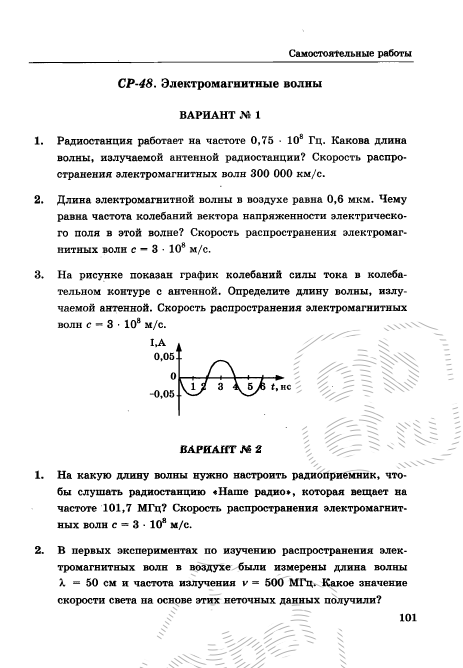 3. На рисунке показан график колебаний силы тока в колебательном контуре с антенной. Определите длину волны, излучаемой антенной. Скорость распространения ЭМ волн с =3*108 м/с.4. Конденсатор электроемкостью 0,01 Ф заряжен до напряжения  20 В. Какой энергией обладает конденсатор?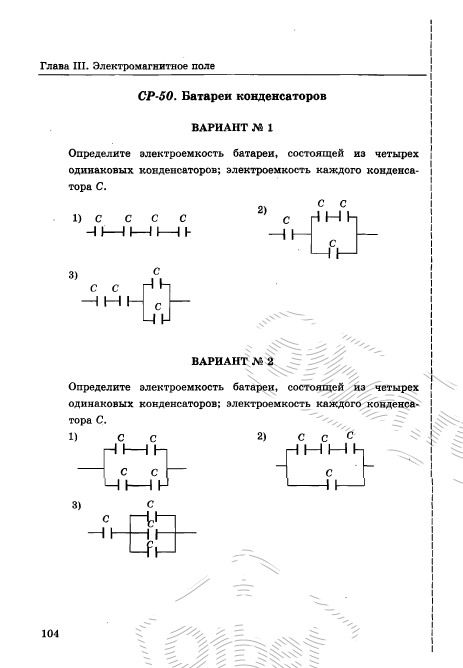 5. Определите электроемкость батареи конденсаторов (емкость каждого конденсатора равна С = 2 мкФ). 6. Чему равен период колебаний в колебательном контуре, состоящем из конденсатора, емкостью 4 мкФ и катушки индуктивности 1 Гн?Контрольная работа: «Электромагнитная индукция»Вариант 21. Определите энергию магнитного поля катушки, в котором при силе тока 10 А индуктивность равна 0,4 Гн.2. На какую длину волны нужно настроить радиоприемник, чтобы слушать радиостанцию "Наше радио", которая вещает на  частоте 101,7 МГц? Скорость распространения ЭМ волн с =3*108 м/с.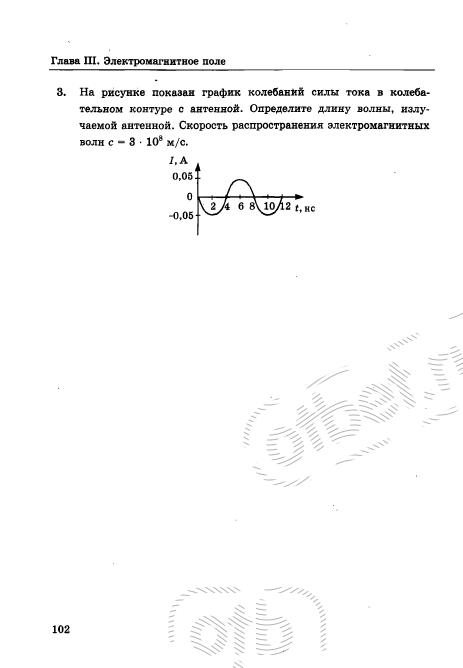 3. На рисунке показан график колебаний силы тока в колебательном контуре с антенной. Определите длину волны, излучаемой антенной. Скорость распространения ЭМ волн с =3*108 м/с. 4. Конденсатор емкостью 2 мкФ имеет заряд 4 нКл.  Какой энергией обладает конденсатор?5. Определите электроемкость батареи конденсаторов (емкость каждого конденсатора равна С= 2 мкФ).6. Чему равен период колебаний в колебательном контуре, состоящем из конденсатора, емкостью 2 мкФ и катушки индуктивности 2 Гн?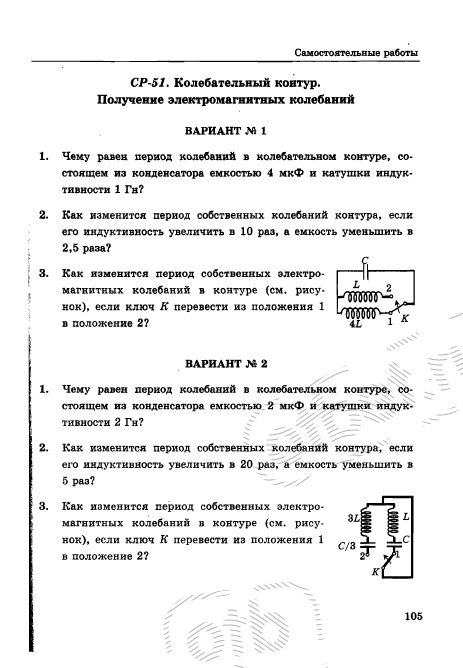 